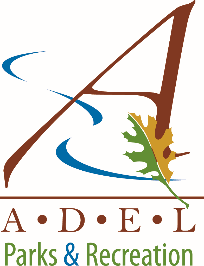 Adel Family Aquatic Center Daycare & Day Camp PoliciesGroups must email or call ahead to notify that they’ll be present at the poolThree day notice is required to bring your group to the aquatic center. All groups must fill out Daycare / Day Camp agreement and get approval from the Aquatics / Recreation Supervisor prior to scheduling their visit.If your group is scheduled but will not be visiting, please notify Aquatics/Recreation SupervisorNo group admission rates are offeredAll regular pool rules apply to daycares and campsAll persons associated with daycares and camps must pay to get inAdmission for the group must be paid in full at the time of visitIf an invoice is required, group staff must notify the Aquatics/Recreation Supervisor before the visitChaperone to child ratio must be less than or equal to 1:8Chaperones must be with children at all timesIf children are in the water, chaperones must also be in the waterIf no chaperones are in the water, children must exit the waterChildren may be required to pass a swim test at lifeguards’ discretionGroups are not permitted to use the deck lounge chairs. Busses are not allowed to park in the aquatic center lot (15th street is available for street parking)For questions or more information, contact Ramona Dillinger, Aquatics/Recreation Supervisor at Office: (515) 993-4525 ext. 109, Cell: (515) 204-7678 or rdillinger@adeliowa.org